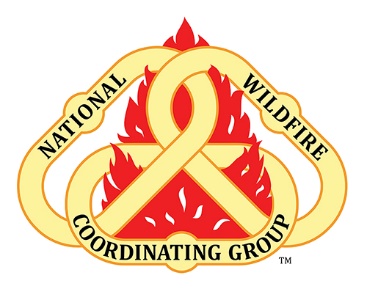 Where are you Today? The Stress Continuum Model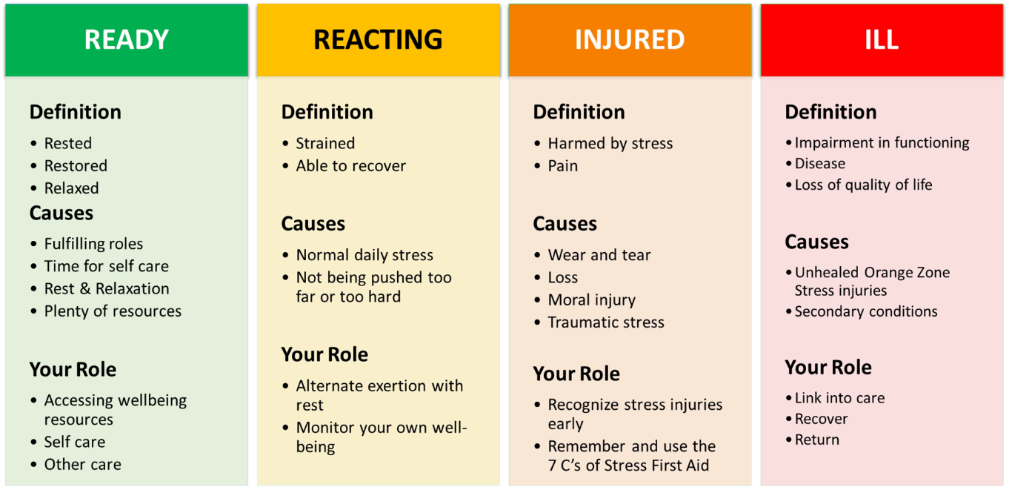 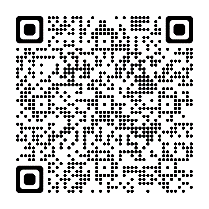 Please scan the QR code or click here for Firefighter Stress Management- 6 Minutes for Safety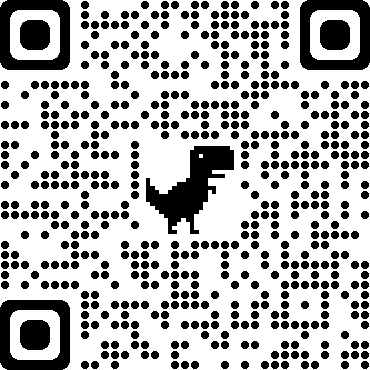 Firefighter Stress Management | NWCGGREENYellowOrangeRed